Modello B)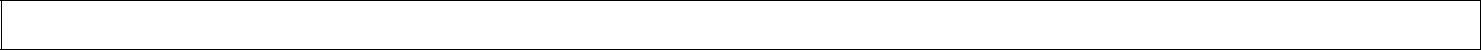 Cod. id. progetto: 10.8.1.A1-FESRPON-UM-2015-41 - CUP: G96J15001020007Al Dirigente Scolastico della Direzione Didattica 2° Circolo di PerugiaOggetto: Dichiarazione di insussistenza di cause di incompatibilità	  Il/La sottoscritto/a…………………………………..………………….. nato/a  a ………………………..………………………                       il …………..……………….. residente a ……………..………………………………….................………… cap ………..……     via………………………………………………………………….  tel. ……………...……...…… cell. …………………………………  e-mail ………………………………...………………..……………….. C.F. …………………...…..…………………………………… avendo preso visione dell’Avviso di selezione indetto dal Dirigente Scolastico  della Direzione Didattica 2° Circolo di Perugia prot. nr. 3024/B15  del  11/04/2016   per la selezione di n. 1 esperto Collaudatore nell’ambito del Progetto PON - FESR 10.8.1.A1-FESRPON-UM-2015-41CONSAPEVOLEdelle sanzioni penali richiamate dall’art. 76 del D.P.R. 28/12/2000 N. 445, in caso di dichiarazioni mendaci e della decadenza dei benefici eventualmente conseguenti al provvedimento emanato sulla base di dichiarazioni non veritiere, di cui all’art. 75 del D.P.R. 28/12/2000 n. 445 ai sensi e per gli effetti dell’art. 47 del citato D.P.R. 445/2000, sotto la propria responsabilità  DICHIARAdi non trovarsi in nessuna della condizioni di incompatibilità previste dalle Disposizioni e Istruzioni per l’attuazione delle iniziative cofinanziate dai Fondi Strutturali europei 2014/2020, ovvero di:  di non essere collegato, né come socio né come titolare, a ditte o società interessate alla partecipazione alla gara di appalto; di essere a conoscenza che le figure di progettista e collaudatore sono incompatibili e, quindi, di aver presentato la candidatura per una sola figura, pena l’esclusione. Dichiara inoltre, di non essere parente o affine entro il quarto grado del legale rappresentante della Direzione Didattica 2° Circolo di Perugia  o di altro personale incaricato della valutazione dei curricula per la nomina delle risorse umane necessarie alla realizzazione del Piano Integrato FESR di cui trattasi.  LUOGO E DATA……………………………………………  FIRMA…………………………………………………………………………… (per esteso e leggibile) 